Université Larbi Ben M’Hidi-Oum El BouaghiFaculté des sciences exactes et sciences de la nature et de la vie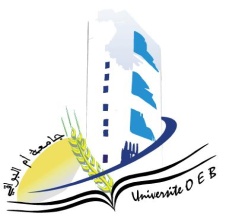 Département: Science de la matièrePlanning des Examens du Semestre 3Filière:   Chimie                                                             Spécialité: Chimie  des matériauxMaster 2 Année Universitaire 2023-2024.Jour et dateHeureMatièreEnseignantSalleSamedi 
11-05-202413H00-14H30Initiation de la recherche ZandaouiD 9Dimanche 
12-05-202413H00-14H30Méthodes numérique appliqué MerabtiD 9Lundi 
13-05-202413H00-14H30 Droit civil          SebsiD 9Mardi 
14-05-202413H00-14H30  Travail personnel de recherche bibliographiqueBerrahD 9Mercredi 15-05-202413H00-14H30AnglaisAksaseD 9Jeudi 
16-05-202413H00-14H30 Méthode de caractérisation des métaux 2                                                                                                                                                                                                                                           Bouacida  D 9